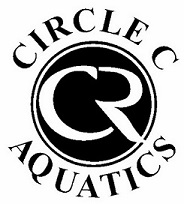 The Circle C Select Swim Team Grievance Procedure provides swimmers, parents, coaches, club leaders and employees a system to address and report grievances in a productive, systematic way. Following these Procedures provides the appropriate parties a means to properly investigate, intervene, and take disciplinary action when needed.WHERE TO REPORT:For issues dealing with sexual misconduct, sexual harassment and/or sexually explicitor inappropriate communication through social media:U.S. Center for SafeSport: 720-524-5640 or https://safesport.i-sight.com/portal For issues dealing with physical abuse, emotional abuse, criminal charges and the use, sale ordistribution of illegal drugs:USA Swimming Safe Sport: safesport@usaswimming.org  orhttps://fs22.formsite.com/usaswimming/form10/index.html For issues dealing with known or suspected child abuse:call 911 and then call the DFPS Texas Abuse Hotline at 1-800-252-5400TXOr make a report online at the DFPS: https://www.dfps.state.tx.us/ For issues dealing with peer-to-peer bullying, coach-athlete bullying, parent issues,violations of the Circle C Select Swim team Code of Conduct and violations of the Minor Athlete Abuse Prevention Policy:These issues are handled at the club level following the procedures outlined below.WHOM TO NOTIFY OF A GRIEVANCE (Chain of Command)Regarding the Conduct of a Swimmer - Contact the swimmer’s coach.Should a parent or swimmer feel another swimmer’s conduct is inappropriate orviolates the Circle C Select Swim Team Code of Conduct, the parent/swimmer should discuss these concerns with the coach of the swimmer responsible for the violation (Responsible Coach). This complaint should be made in person or in writing. Coaches will ensure the Circle C Select Swim Team head coach is notified of the complaint and will participate in assessing behavior.Regarding the Conduct of an Assistant or Age Group Coach - Contact the Head CoachShould a parent or swimmer feel an Assistant or Age Group Coach’s conductis inappropriate or in violation of any Club policies or procedures, the parent/swimmershould notify the Head Coach of this violation. This complaint should be made in personor in writing. The Head Coach will participate in assessing behavior with the Aquatics Director.Regarding Conduct of Head Coach – Notify the Circle C Aquatic DirectorShould a parent or swimmer feel the Head Coach’s conduct is inappropriate or violatesany Club policies or procedures, the parent/swimmer should notify the club's Safe SportChair of this violation. This complaint should be made in person or in writing. The Aquatics Director will take the appropriate action in reporting to USA Swimming.Regarding Parent or Official Conduct - Notify the Head CoachShould a parent or swimmer feel another Circle C Select Team parent’s or an official’sconduct is inappropriate or violates any Club policies or procedures, the parent/swimmer should notify the Head Coach of this violation in person or in writing.Note: With the exception of issues, which immediately affect the health and safety ofswimmers, all matters should be discussed before or after a coaching session or at adesignated meeting time outside of practice, as coaches should not be expected to deal withissues during water time.HOW GRIEVANCES WILL BE HANDLEDThe Head Coach has the authority to impose penalties for infractions of the Circle C Select Swim Team Athlete, Parent and Coach Codes of Conduct or any behavior(s) they deem notconducive to the best interests of the Club or other swimmers. Consequences are at the solediscretion of the coaches and may include, but aren’t limited to, verbal warnings, dismissal from practice, contacting parents, temporary suspension from club activities and expulsion. Involved parties will be informed of the processes and range of potential consequences. The U.S. Center for SafeSport, USA Swimming and local law enforcement (if applicable) will becontacted within 24 hours if a coach, parent, or swimmer violates the SafeSport Code forthe U.S. Olympic and Paralympic Movements, the USA Swimming Code of Conduct, AthleteProtection Policy, or local laws.1. Gathering Information: The appropriate individuals will contact the person who filedthe grievance, and the person against whom the grievance is being filed, to askquestions about what happened. In addition, other witnesses may be contacted for moreinformation. All information will be recorded on the Circle C Select Swim Team grievance procedureform.2. Assessing Behavior: The behavior of the person(s) against which the grievancewas brought, will be assessed using club policies and facility rules, USA SwimmingCode of Conduct, USA Swimming Safe Sport policies, as well as applicable local andstate laws.3. Consequences will be given and disciplinary action will be taken, if appropriate. Theseconsequences and disciplinary actions will be decided using the followinggeneral guidelines:a. Nature of the misconductb. Severity of the misconductc. Prior disciplinary actionsd. Adverse effect of the misconducte. Application of the Code of Conduct